REQUERIMENTO GERAL (coordenação/ secretaria)Requisição Serv. Online: http://inscricoes.hol.es/atendimento/NOME DO ESTUDANTE: ______________________________________________________________ Nº MATR:___________________CURSO: ___________________________________________ HABILITAÇÃO: ___________________ ( ) Bacharelado ( ) LicenciaturaCAMPUS/POLO:____________________________________	MODALIDADE: (	) Presencial (	) EADTELEFONES: (	)________________________	EMAIL: _________________________________________________________________DISCIPLINA(S): _________________________________________________________________________________________________________________________________________________________________________________________________________________________PROFESSOR(ES): ________________________________________________________________________________________________________________________________________________________________________________________________________________________JUSTIFICATIVA PARA SOLICITAÇÃO:OBS: Anexar documentação comprobatória que justifique a solicitação acima, se houver.Em, ______/______/________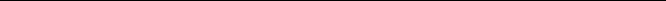 ASSINATURA DO/A ESTUDANTEPARA O AVALIADOR:___________________/AP	_____/______/_____ASSINATURA DO/A AVALIADOR(A)CIÊNCIA DO/A ESTUDANTE DA DECISÃO: __________________________________________________________________________,em	_____/______/_______--------------------------------------------------------------------------------------------------------------------------------------------- ------------REQUERIMENTO – via do estudante(	) Acréscimo de Disciplina(	) Cancelamento de Disciplina(	) Revisão de Frequência(	) Revisão de Nota da AvaliaçãoNOME DO/A ESTUDANTE: _________________________________________________________________________________________Nº MATR:__________________________________________________________________________________________________________DISCIPLINA(S): ________________________________________________________________________________________________________________________________________________________________________________________________________________________Em: _____/______/____________________________________________________________________________ASSINATURA DO/A ATENDENTE() Acréscimo de Disciplina() Revisão de Frequência(  ) 2ª Chamada de Avaliação() Cancelamento de Disciplina() Revisão de Nota da Avaliação(  ) Outros (por favor especificar)DEFERIDOINDEFERIDODEV. P/ AJUSTESJUSTIFICATIVA:(  ) 2ª Chamada de Avaliação(  ) Outros (por favor especificar)